Curriculum vitae Personal  Interests: CricketVolleyballFootballNet SurfingListening Music & ReadingPersonal  Strengths: Fast Learner, adapt well to changes and pressures in workplace.Work effectively with diverse group of people.Ambitious, hardworking and committed to excellence.Strong work ethics and positive attitude   PROFESSIONAL QUALIFICATIONS:SMART ACCOUNTANT COMPUTARIZED PACKAGE.Basic Managing Customer’s DemandsSoftware Skills :Application Package:                -  MS Office ( Word , Excel, Power point & Outlook)Operating System     :  WINDOWS, XP & OracleAdvanced Knowledge in Internet BrowsingTRAININGS:From EPPCO ENOC LLC -DubaiOn the Job TrainingManaging Customer Service TrainingBasic Arabic Language Training ProgrammeDecanting Operations  TrainingFire Fighting Training ProgrammeEHS Refresher TrainingFirst Aid TrainingBasic Supervisor Training  (SHIC)Person In Charge Training Achievements:. 3 times Star Employee of the Month award winner . Achieved 100% score in the Mystery Shopper Programme Declaration :	I hereby declare that all the information furnished above is true to best of my knowledge & belief.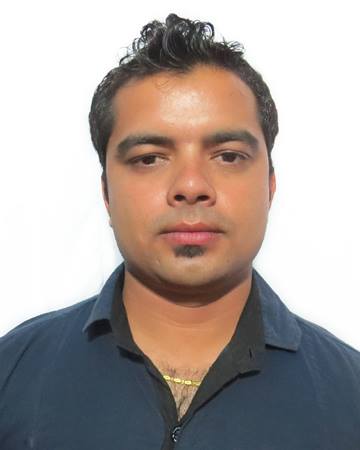 